US Coast Guard Auxiliary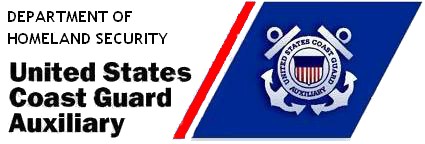 National Response Directorate Telecommunications DivisionCoast Guard AuxiliarySpecial Event Radio DaySpecial Event Station Guide:Saturday – October 20, 2018This year Stations have the option to operate on October 19, 20 , 21 – Any or All days if they desire.Purposes of EventCommemorate 79th  Anniversary of U.S.C.G. Auxiliary  Spread the word on the event and purpose of C.G. Aux.Get members and non- members involved with Comms.Involve any communications staff in “hands on” participationBring new members into the AuxiliaryEnjoy Auxiliary fellowshipHonor our Military Veterans Special Event Station RequirementAmateur radio band H.F. and VHF frequencies only. Each official station must have a minimum of            “one” H.F. station operating during the event!Invite members and non- members to visit            your station during the event (Try to get others to attend )Explain purpose of CG Aux. to interested contacts.All stations must get their “1 X 1” call sign            by going to: http://www.1x1callsigns.org/index.php/request/requestLast day to register as a 1 X 1  event station           (with Dan Amoroso BA – RTP) is: 15 SEPT  2018PRIOR   TO   EVENTGet Call Sign at : http://www.1x1callsigns.org/index.php/request/requestClick on the website shown aboveEnter a 1 X 1 call -  your choiceSelect Coordinator of your choiceEnter beginning/ending operating dates for your eventEnter name of event  (USCG AUX. 78th  Anniversary)Your name as it appears on your operator’s licenseYour current station call signYour mailing addressYour e mail addressDaytime telephone numberHit  “ Save”You Will “Not” get a confirmation – Search database for callSend e mail with your name & 1 X 1 call sign to:   w3di@arrl.net      3.  Stations may operate on voice, digital modes, or both.      4.  Each station should announce their event information           in C.G. Auxiliary newsletters, magazines, and           local papers [Contact your CM, PB and PA  officers]       5.  Send your special event information to QST magazine at:            http://www.arrl.org/special-events-application“Sample” QST magazine entry:, :  Coast Guard Auxiliary District 5-NR, K3G. 1400Z-2200Z – NOV 11, 2017. Commemorating USCG Aux. 78th Anniversary. 28.330 21.330 14.270 7.270. QSL. Daniel F. Amoroso, . QSL cards will be supplied to all authorized “Special Event Stations” after the event.Or stations can make their own QSL cards that must be approved by National Staff.During the Special EventKeep a log of all contacts:  Call sign, name, location. Inform contacts to send an “SASE” to your address to receive a commemorative QSL card.Try to Contact as many “ Special Event Stations” as possible.Send “ QSL” requests after event along with info below:1. Total  number of contacts2. Total number of States contacted3. Total number of Countries contacted4. Total number of “Special Event Stations” contacted5. List any staff that attended.6. Special contacts: lighthouse, Boy Scouts, battleships, etc.7. Send photos of your event station and participants8.  Your mailing address    Send above information to: Dan Amoroso :  w3di@arrl.netIf you have any questions or suggestions please contact me.  Most important item: “make it a fun day” as you celebrate the Coast Guard Auxiliary 79th  Anniversary!  Dan Amoroso   BA- RTP   -   w3di@arrl.net 